Til X-købing kommune	X-købing 16. juni 2021Rådhuset Kommunevej 9999999 X købingSendt som mail via xkommunen@xkommune.dkVedrørende mulig overtrædelse af Naturbeskyttelsesloven på Ankerstrup GodsJeg vil gerne hermed anmode X-købing kommune om i henhold til Naturbeskyttelsesloven m.m. at afgøre, hvorvidt nedenstående spærringer i naturen for offentlighedens færdsel er lovlig.EKSEMPEL PÅ BESKRIVELSE:Under en familietur i dag søndag den 16. juni 2021 til skovene ved Ankerstrup Gods blev jeg op- mærksom på fire forhold, der må antages at være en overtrædelse af Naturbeskyttelsesloven:På to skovveje henholdsvis ca. 200 meter nord og 150 meter syd for indkørslen til An- kerstrup hovedbygning er der opsat skilte med teksten: ”Helt privat – ingen adgang” (se vedhæftede foto). Den første skovvej fører mod vest ned til et engareal, der p.t. er over- svømmet. Den anden skovvej fører ligeledes mod vest gennem et skovareal og ned til en dyrket mark.På to adgangsveje til Ankerstrup Storskov var der ved adgangsvejene mod skoven op- hængt skilte, der bekendtgjorde, at skoven var lukket på grund af jagt (se vedhæftede fo- to). Der var imidlertid ingen jagt i skoven, hvilket kunnet konstateres ved en flere timer langt ophold i skoven, hvor der hverken sås jægere eller hørtes skud, ligesom der ikke var andre tegn på jagt. Skiltene var ikke påført dato og bar præg af at have hængt ude i man- ge uger.Jeg vil også bede kommunen om at afgøre, hvorvidt det er lovligt at ophænge den kæde, der spærrer for adgangen til skoven ved stien, der fra Nørrevangen ved 30 km stenen fø- rer ind til skoven. (Se vedhæftede foto).Samtidig vil jeg bede kommunen om at afgøre om der er tale om en ulovlig spærring af markvejen Nørremælkevej (mellem Nørrevangen og Søndervangen), hvor der ca. 50 m inde på markvejen er efterladt 6-7 træer som er fældet ud over vejen. I den anden ende af Nørremælkevej er der lagt 6-8 store marksten på tværs af vejen. Træerne har i hvert fald ligget på tværs af vejen de seneste 3 måneder. (Se de to vedhæftede foto optaget henholdsvis 16. april 2009 og i dag 16. juni 2009)Alle fem steder er angivet med en markering på det medsendte kort.Jeg beder X-købing Kommune om at afgøre, hvorvidt der er tale om ulovlige spærringer eller ulov- lige hindringer for min færden i naturen.Hvis der er tale om ulovlige forhold vil jeg anmode X-købing Kommune om at sørge for at for- holdene lovliggøres og sikre, at offentlighedens færdsel i området kan foregå efter Naturbeskyttel- seslovens bestemmelser.Jeg vil gerne anmode X-købing Kommune om at blive underrettet om sagens videre for løb.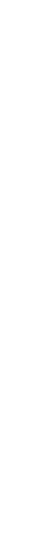 Med venlig hilsenAnker Madsen Bakkevejen 169999 X-købingTelefon: 33 79 00 79e-mail: am@mailsen.dkKopi sendt til orientering til:Friluftsrådet kredsformand (e-mail am@friluftsraadet.dk) ogDanmarks Naturfredningsforenings lokalafdeling i X-købing (x-koebing@dn.dk).